Make Roses with PlaydoughNow we are going to make playdough roses.  Smell the playdough and imagine this smell filling the entire garden!  Make as many as you would like!  There were so, so many roses in the garden of Ridvan!This is a story from a Baha’i named Nabil:“Every day ere the hour of dawn, the gardeners would pick the roses which lined the four avenues of the garden, and would pile them in the center of the floor of His blessed tent. So great would be the heap that when His companions gathered to drink their morning tea in His presence, they would be unable to see each other across it. All these roses Bahá’u’lláh would, with His own hands, entrust to those whom He dismissed from His presence every morning to be delivered, on His behalf, to His Arab and Persian friends in the city.”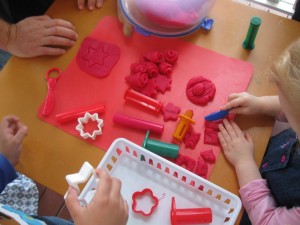 